В соответствии с Федеральным законом от 06.10.2003 № 131-ФЗ                  «Об общих принципах организации местного самоуправления в Российской Федерации», с Федеральным Законом от 30.12.2020 №518-ФЗ «О внесении изменений в отдельные законодательные акты Российской Федерации», со статьёй 69.1 Федерального Закона от 13.07.2015 года №218-ФЗ «О государственной регистрации недвижимости», руководствуясь Уставом муниципального района Сергиевский, на основании акта осмотра объекта недвижимого имущества  № 58 от 06.07.2023г. 10 ч.10 минут, Администрация муниципального района СергиевскийП О С Т А Н О В Л Я ЕТ:В отношении ранее учтенного объекта недвижимости с кадастровым  номером 63:31:1808001:118, по адресу: Самарская область, р-н. Сергиевский, с. Нижняя Козловка, ул. Колхозная, д. 4 выявлен правообладатель: - гр. РФ Басенков Виктор Васильевич, 11.10.1966 г.р. место рождения с. Н-Козловка, Сергиевского района, Куйбышевской области. Паспорт гр. РФ серия 36 11 № 513740 выдан отделением УФМС России по Самарской области в Сергиевском районе 03.11.2011 г., код подразделения 630-046; СНИЛС: 015-008-193 99. Адрес регистрации: Самарская область, Сергиевский район, с. Нижняя Козловка, ул. Колхозная, д. 7, кв. 2.2. Право собственности подтверждается:- материалами наследственного дела № 300/2002, удостоверенного Красновой В.Ф., нотариусом с. Сергиевск, Самарской области, что подтверждается ответом на запрос регистрационный № 755 от 23.06.2023г.;- материалами наследственного дела № 227/2014, удостоверенного Красновой В.Ф., нотариусом с. Сергиевск, Самарской области, что подтверждается ответом на запрос регистрационный № 756 от 23.06.2023г.;3. Направить данное постановление в Управление Федеральной службы государственной регистрации, кадастра и картографии по Самарской области.4. Контроль за выполнением настоящего постановления оставляю за собой.Глава муниципального районаСергиевский                                                                             А.И. ЕкамасовПроект решения  получил: ________________________________       Басенков В.В.                                    (Подпись/Дата)                                                                             (Ф.И.О.)Примечание: в течение тридцати дней со дня получения проекта решения выявленный правообладатель вправе направить возражения относительно сведений о правообладателе по адресу:  446557, Россия, Самарская область, Сергиевский район, с. Захаркино, ул. Пролетарская, д. 1  телефон 8(84655)57129  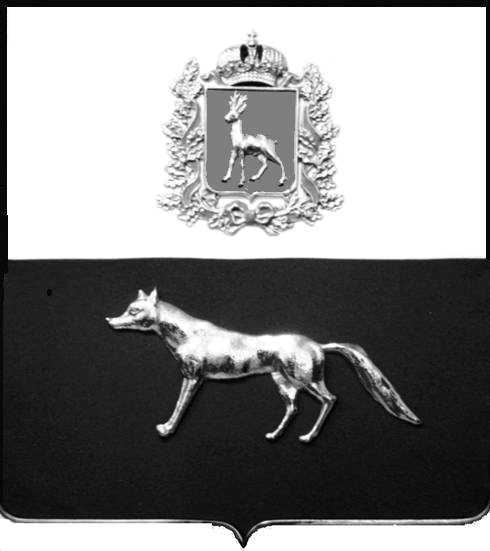 Администрациямуниципального районаСергиевскийСамарской областиПОСТАНОВЛЕНИЕ«       »  _____________ 2023г.	№__________.                               ПРОЕКТО выявлении правообладателя ранее учтенного объекта недвижимости, жилого дома с кадастровым номером 63:31:1808001:118, по адресу: Самарская область, р-н. Сергиевский, с. Нижняя Козловка, ул. Колхозная, д. 4.